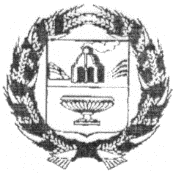 АДМИНИСТРАЦИЯ НОВОМОНОШКИНСКОГО СЕЛЬСОВЕТАЗАРИНСКОГО РАЙОНА АЛТАЙСКОГО КРАЯ П О С Т А Н О В Л Е Н И Е07.07.2022                                                                                                                 № 24с. НовомоношкиноВ соответствии с пунктом 4 статьи 86 Бюджетного кодекса Российской Федерации, Трудовым кодексом Российской Федерации, Постановлением Правительства Алтайского края от 24.06.2022 № 221, Уставом муниципального образования Новомоношкинский сельсовет Заринского района Алтайского краяПОСТАНОВЛЯЮ:1. Увеличить с 1 июня 2022 года размеры должностных окладов служащих, не относящихся к муниципальным служащим, осуществляющим техническое обеспечение деятельности органов местного самоуправления в 1,1 раза.2. Финансирование расходов, связанных с реализацией настоящего постановления, осуществлять в пределах средств, предусмотренных в бюджете муниципального образования Новомоношкинский сельсовет Заринского района Алтайского края на соответствующий финансовый год и плановый период. 3. Признать утратившим силу постановление Администрации Новомоношкинского сельсовета Заринского района Алтайского края от 19.05.2021 № 19 «О размерах должностных окладов служащих, не относящихся к муниципальным служащим, осуществляющих техническое обеспечение деятельности Администрации Новомоношкинского сельсовета».4. Настоящее постановление подлежит размещению на странице Администрации Новомоношкинского сельсовета официального сайта Администрации Заринского района и на информационном стенде в Администрации сельсовета, а также на информационных стендах в сёлах Голубцово, Инюшово, Шпагино. 5. Контроль за исполнением настоящего постановления оставляю за собой.Глава Администрации сельсовета					               А.С. ТымкоО размерах должностных окладов служащих, не относящихся к муниципальным служащим, осуществляющих техническое обеспечение деятельности Администрации Новомоношкинского сельсовета 